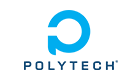 Chers étudiants, chers candidats,Le réseau Polytech vous vient en aide dans vos recherches de logement. Pour cela le réseau met à leur disposition une plateforme qui facilite non seulement la recherche de logements autour de son établissement, mais permet aussi la création de colocation, de co-voiturage et l’échange de meubles entre ses étudiants.La plateforme privée de logements étudiants du réseau Polytech est située ici :https://polytech-reseau.immojeune.com/Le code campus vous permettant de finaliser votre inscription est : 
polytech-2017v3.2
Il y a tous les types de logements sur la plateforme :
- Chambres chez des particuliers
- Résidences étudiantes- Auberges de jeunesse- Agences Immobilières- Appart-hôtels 
- Studios à T2 indépendants
- T3 à T12 pour des colocations.

Il y a des logements meublés ainsi que des vides. Les offres de location sont pour des courtes et des longues durées.

Une fois connecté à la plateforme, des informations vous seront demandées pour compléter votre profil. Ces informations sont protégées et vous permettront d’envoyer des candidatures plus complètes, donc accroitre vos chances d’obtenir le logement désiré.Une fois votre profil complété, vous pourrez chercher un logement en fonction de vos critères, ou de la localisation désirée. 
Pour candidater, c'est très simple et rapide. Il vous suffit d’indiquer les dates d’entrée et de sortie dans la candidature pré-remplie qui est présente dans l’annonce du logement qui vous intéresse. Cliquez ensuite sur "Candidater".
Les propriétaires et/ou gestionnaires entreront ensuite en contact avec vous, pour répondre à vos questions, organiser une visite des lieux​, et/ou réserver votre logement.​
Afin de rendre votre candidature prioritaire, nous vous recommandons de compléter votre dossier de location sur la plateforme, et de fournir toutes les pièces qui permettront aux gestionnaires des logements pour lesquels vous candidaterez, de constituer votre dossier de location.
La liste des pièces à fournir est précisée dans le guide du dossier de location téléchargeable gratuitement depuis la plateforme.L’administration du réseau Polytech.